 -AR VERBS. - Write down the endings for the AR VERBS conjugation in pretérito.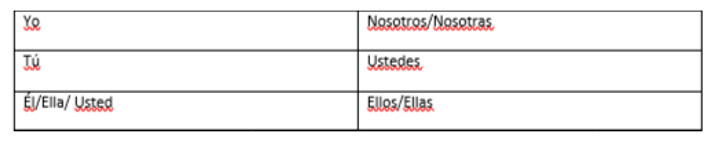 -ER and -IR Verbs.- Write down the endings for the –ER and –IR verbs in pretérito.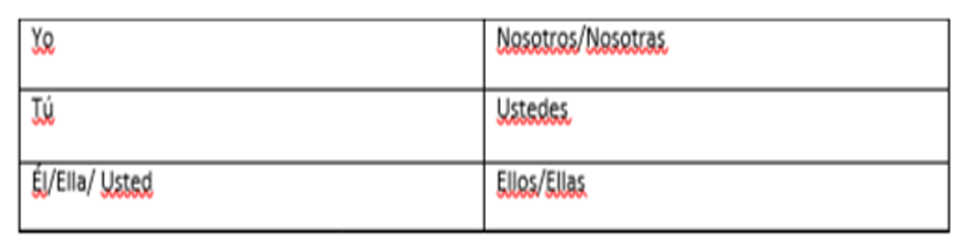 El orden lógico. – Héctor y Gustavo pasaron un fin de semana fenomenal. Read the sentences about their activities and put them in a logical order. ______ Héctor invitó a Gustavo a ir a la playa en el fin de semana.______ Los dos salieron a la playa.______ Héctor llamó a su mejor amigo, Gustavo.______ Gustavo llegó a la casa de Héctor a las siete. ______ El viernes Héctor volvió a casa después de trabajar.______ Gustavo aceptó la invitación muy feliz. ______ Llegaron a la playa y buscaron un hotel. Translate the following reflexive verbs:Alojarse:______________   Bañarse: _______________ Enojarse:_____________ Perderse:__________Reflexive verbs.-  Conjugate the following verbs in pretérito and remember to add the reflexive pronouns. AlojarseBañarseEnojarse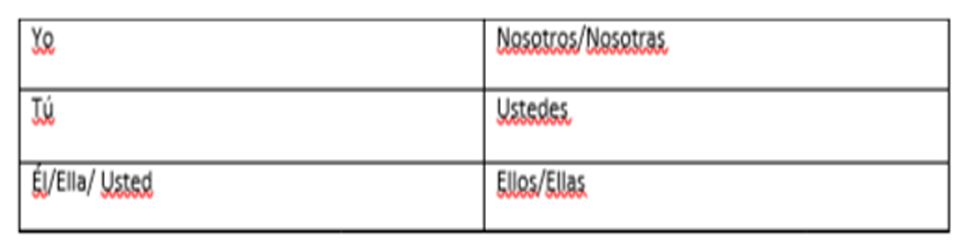 Perderse  (E-IE)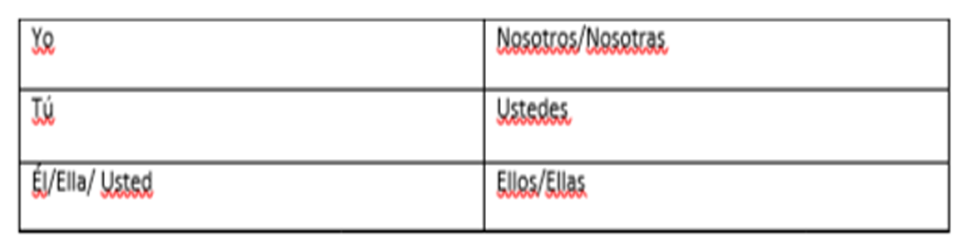 EXPRESSIONS USED WITH THE PRETERITETo talk about events in the past, you can use certain phrases to pinpoint a particular occasion or a specific time frame. Read the following expressions and match them with their correct translation. Hace dos días____________                                            a. yesterdayAnoche________________                                              b. last monthEl año pasado___________                                              c. yesterday morningEl mes pasado ___________                                            d. last year Hace tres años___________                                           e. two years ago Ayer por la mañana   ______                                          f. three years ago             Ayer por la tarde __________                                         g. two days agoAyer_____________________                                         h. last night                                                                                                             i.Yesterday afternoon        2. For each group of terms, choose the one that does not belong.Alojarse / hotel / maletas / senderismoSaco de dormir / avión / montaña / excursiónBoleto / playa / tomar el sol / bañarseAvión / billete / viaje / refugioCaña de pescar / montar a caballo / nadar / senderismo / La playa / la montaña / la escuela / el rancho Enojarse / descubrir / bañarse / perderse / alojarse /Las gafas de sol / el traje de baño / anoche/ el protector solarAnoche / mañana / ayer / el mes pasado / el año pasadoFue un rollo / la pasé mal / fatal / fenomenalLa toalla de playa / la excursión / la maleta / la cámara digital These people had fun experiences in the past. Complete the following sentences by conjugating the verbs in the pretérito. Ayer, mis amigos y yo ___________________________________ (montar) bicicleta en el parque.Hace una semana, mi padre______________ (comprar) un regalo de San Valentín para mi madre.El fin de semana pasado, Ana______________________________ (comer) con amigos en el Loop.El fin de semana, yo ______________________________________________(despertarse) tarde.El verano pasado, mis primos__________________ (dormirse) en un saco de dormir en Colorado.El año pasado, las estudiantes no_____________________________ (llegar) tarde al aeropuerto.El viernes pasado, tus amigas y tú ________________________ (salir) para una fiesta en la playa. El mes pasado, tú_________________________________ (viajar) en avión a Barcelona, España.En junio del 2018, mi familia y yo _________________________ (explorar) las montañas bonitas.Hace dos años, el chico perfecto______________________ (practicó) el senderismo en California.Think about your last summer vacations or any other vacations you took in the past and answer the following questions. Remember to conjugate using the pretérito endings. ¿Dónde viajaste de vacaciones el verano pasado? ______________________________________________________________________________¿Cómo la pasaste? (la pasé muy bien, la pasé mal, la pasé fenomenal, fue un rollo) ______________________________________________________________________________¿Qué hiciste? (What did you do?) _____________________________________________________________________________¿Qué viste? ______________________________________________________________________________¿Descubriste algo interesante? ¿Qué descubriste?  ______________________________________________________________________________¿Compraste algo interesante? ¿Qué compraste?                 ______________________________________________________________________________